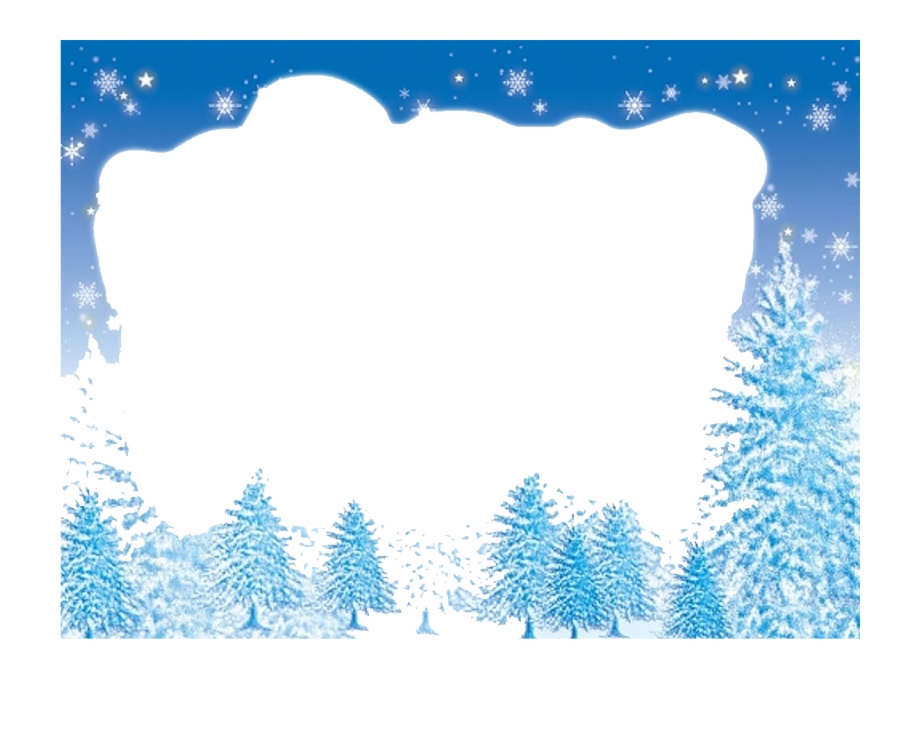 W/C 24th Feb, 9th Mar & 23rd Mar.Jotmans Hall Lunch Menu 1 – Winter 2019Jotmans Hall Lunch Menu 1 – Winter 2019Jotmans Hall Lunch Menu 1 – Winter 2019MondayTuesdayWednesdayThursdayFridayCreamy Tomato and Ham Pasta Or V Tomato PastaServed Garlic Bread and salad Butcher’s Chicken CurryO V Quorn Chicken CurryServed with Rice, Mini Naan Breads and Seasonal VegetablesButcher’s Bacon & SausagesOr V Quorn SausageServed with Omelette, Hash Brown & Baked BeansChicken Goujons in a Wrap with a Choice of SaucesOr V Quorn GoujonsServed with Homemade Coleslaw and SaladButcher’s Beef Burger in a BunOr V Quorn BurgerServed with Curly Fries and Salad orororororSandwich platterA choice of Ham, Cheese or Tuna Mayo sandwichServed with a side salad and crispsSandwich platterA choice of Ham, Cheese or Tuna Mayo sandwichServed with a side salad and crispsSandwich platterA choice of Ham, Cheese or Tuna Mayo sandwichServed with a side salad and crispsSandwich platterA choice of Ham, Cheese or Tuna Mayo sandwichServed with a side salad and crispsSandwich platterA choice of Ham, Cheese or Tuna Mayo sandwichServed with a side salad and crispsSelf-serve Salad BarSelf-serve Salad BarSelf-serve Salad BarSelf-serve Salad BarSelf-serve Salad BarA choice of Yoghurts with Fresh FruitHomemade Cake with Fresh Fruit A Choice of Ice-Cream and a Wafer with Fresh FruitHomemade Crumble and custard with Fresh FruitA choice of Yoghurts with Fresh Fruit